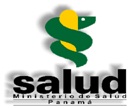 MINISTERIO DE SALUDDIRECCIÓN NACIONAL DE FARMACIA Y DROGASDEPARTAMENTO DE REGISTRO SANITARIO DE MEDICAMENTOS Y OTROS PRODUCTOS PARA LA SALUD HUMANAMINISTERIO DE SALUDDIRECCIÓN NACIONAL DE FARMACIA Y DROGASDEPARTAMENTO DE REGISTRO SANITARIO DE MEDICAMENTOS Y OTROS PRODUCTOS PARA LA SALUD HUMANAF-05-RS-CRVersión 31.08.2016Solicitud para CorrecciónSolicitud para CorrecciónSolicitud para CorrecciónSolicitud para CorrecciónSolicitud para CorrecciónPanamá, 00 de xxxxxxxxxx de 20xx Panamá, 00 de xxxxxxxxxx de 20xx Panamá, 00 de xxxxxxxxxx de 20xx Panamá, 00 de xxxxxxxxxx de 20xx Panamá, 00 de xxxxxxxxxx de 20xx Licenciado (a)Nombre del Jefe del Departamento o Nombre de Jefes de Seccionesde Registro SanitarioCiudadLicenciado (a)Nombre del Jefe del Departamento o Nombre de Jefes de Seccionesde Registro SanitarioCiudadLicenciado (a)Nombre del Jefe del Departamento o Nombre de Jefes de Seccionesde Registro SanitarioCiudadLicenciado (a)Nombre del Jefe del Departamento o Nombre de Jefes de Seccionesde Registro SanitarioCiudadLicenciado (a)Nombre del Jefe del Departamento o Nombre de Jefes de Seccionesde Registro SanitarioCiudadAsunto:Describir en forma breve y precisa: El nombre del producto/tipo de trámite/número de registro sanitario/número de certificación o nota (si aplica)/ Lo que se solicitaDescribir en forma breve y precisa: El nombre del producto/tipo de trámite/número de registro sanitario/número de certificación o nota (si aplica)/ Lo que se solicitaDescribir en forma breve y precisa: El nombre del producto/tipo de trámite/número de registro sanitario/número de certificación o nota (si aplica)/ Lo que se solicitaDescribir en forma breve y precisa: El nombre del producto/tipo de trámite/número de registro sanitario/número de certificación o nota (si aplica)/ Lo que se solicitaMarque la casilla.Marque la casilla.Marque la casilla.Marque la casilla.Marque la casilla. Certificado de Registro Sanitario Certificado de Registro Sanitario Certificado de Registro Sanitario Copia autenticada del Registro Sanitario Copia autenticada del Registro Sanitario Certificado de Libre Venta Certificado de Libre Venta Certificado de Libre Venta Notas en general Notas en general Certificaciones en general Certificaciones en general Certificaciones en generalIndique la información para la cual solicita corrección.Describa la forma en que desea aparezca la información.Mencione los documentos que respaldan su petición de ser necesarios.Enuncie el fundamento legal si amerita.Adjunte a esta nota los documentos que requiera para sustentar y explicar su petición. (si aplica)Indique la información para la cual solicita corrección.Describa la forma en que desea aparezca la información.Mencione los documentos que respaldan su petición de ser necesarios.Enuncie el fundamento legal si amerita.Adjunte a esta nota los documentos que requiera para sustentar y explicar su petición. (si aplica)Indique la información para la cual solicita corrección.Describa la forma en que desea aparezca la información.Mencione los documentos que respaldan su petición de ser necesarios.Enuncie el fundamento legal si amerita.Adjunte a esta nota los documentos que requiera para sustentar y explicar su petición. (si aplica)Indique la información para la cual solicita corrección.Describa la forma en que desea aparezca la información.Mencione los documentos que respaldan su petición de ser necesarios.Enuncie el fundamento legal si amerita.Adjunte a esta nota los documentos que requiera para sustentar y explicar su petición. (si aplica)Indique la información para la cual solicita corrección.Describa la forma en que desea aparezca la información.Mencione los documentos que respaldan su petición de ser necesarios.Enuncie el fundamento legal si amerita.Adjunte a esta nota los documentos que requiera para sustentar y explicar su petición. (si aplica)Atentamente,_________________________Nombre Cargo EmpresaTeléfono / Correo Electrónico